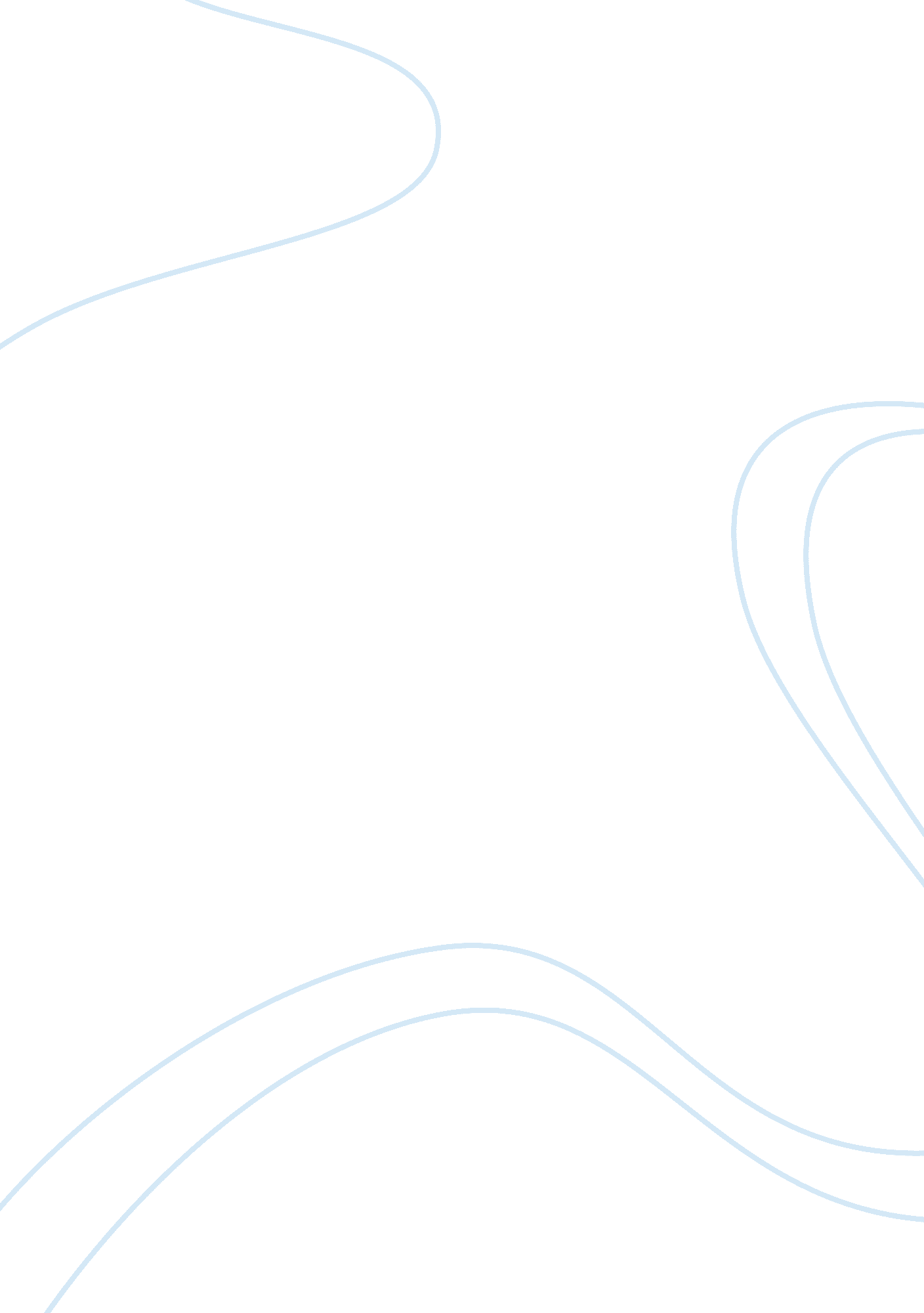 Musicians who are known as heroic figuresArt & Culture, Music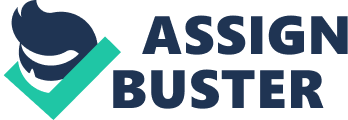 Jerry Ciacho May 3, Modern Music Heroes History has had its great deal of legendary musicians who have marked their legacy into the world not only in their day but even centuries after. They are truly considered the heroes of music. Yet the questions remain. Are there modern singers and performers who have followed the footsteps of the legends from the 1700s and 1800s such as Beethoven, Mozart, and Puccini? Will they, like them, be remembered one, two, centuries after? Indeed there are. Among them include Michael Jackson, Bob Dylan, The Beatles and Elvis Presley. 
Michael Jackson transformed the face of pop music by turning it into a phenomenon, making it universal in a way that it was never been. One can almost draw the over-commercialization of this genre back to Jackson, shaping pop music into what it has become today. It truly is impossible to negate the intense influence he has had. At the same time, no one has conveyed social and political ideas using music quite as powerful as Dylan. He led in an age of prodigious songwriters. Dylan’s influence comes through his lyrics, hard-hitting poetry merged with beautiful music. He is a giant in the modern music’s history. 
The Beatles transformed pop music on a level that no one else has ever been able to. They are perhaps the most well known musicians in the world and their legacy is undoubtedly certain to last for several decades to come. Elvis, on the other hand, formed rock and roll music. He commanded high-energy music to the foreground. According to the Rock and Roll Hall of Fame, “ he rose from humble circumstances to launch the rock and roll revolution with his commanding voice and charismatic stage presence.” He carried this music and made it part of popular culture that it has been one of the greatest part of our culture today. 
Works Cited 
" Bob Dylan Biography." The Rock and Roll Hall of Fame and Museum | RockHall. com. N. p., 
n. d. Web. 3 May 2012. . 
" Elvis Presley." The Rock and Roll Hall of Fame and Museum | RockHall. com. N. p., n. d. Web. 3 
May 2012. . 